Letní turnaj - antuka Chrastava 2019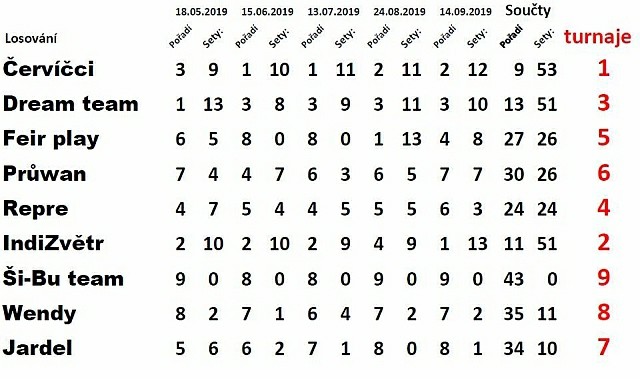 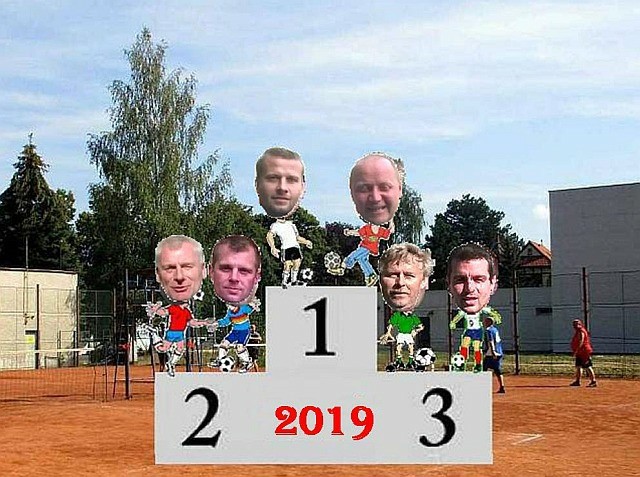 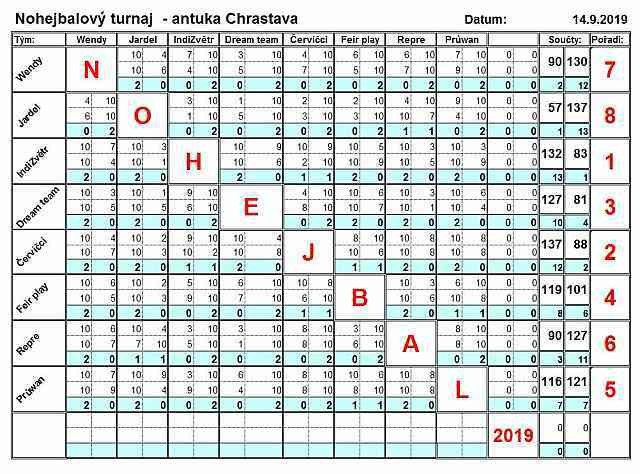 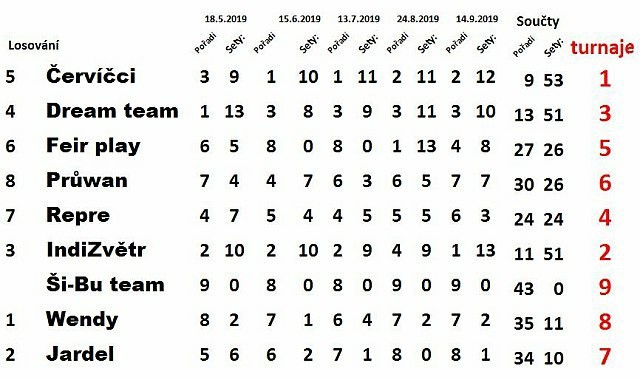 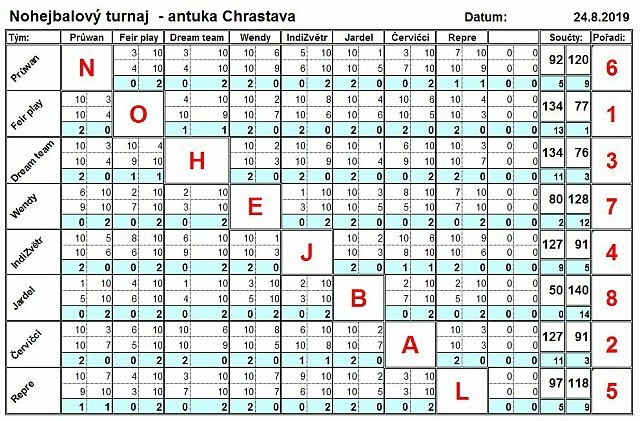 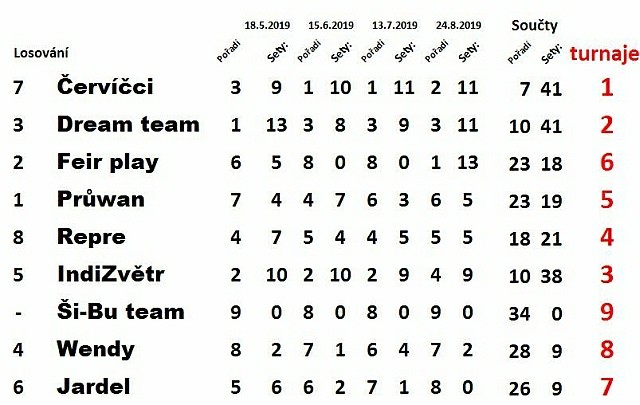 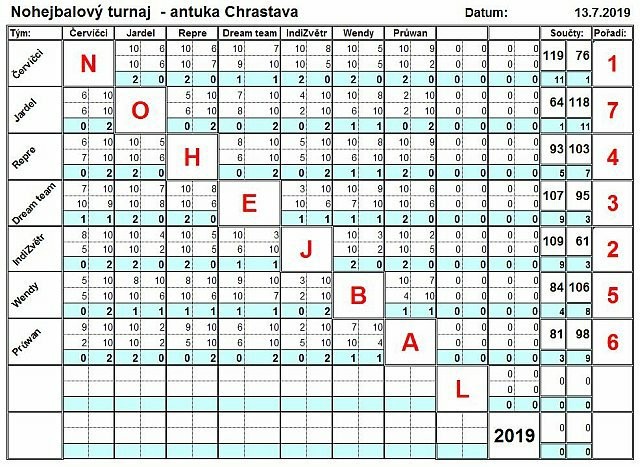 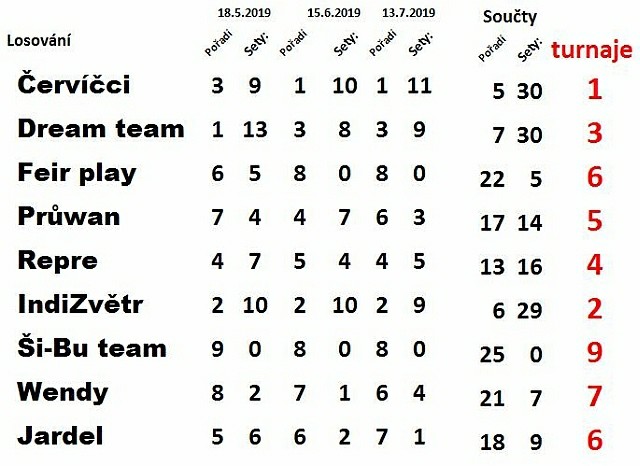 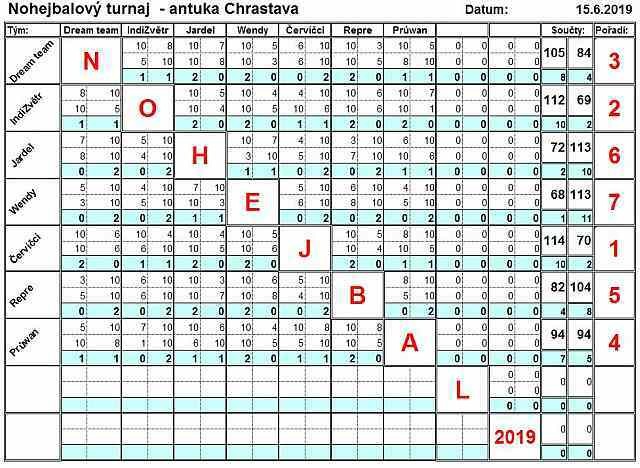 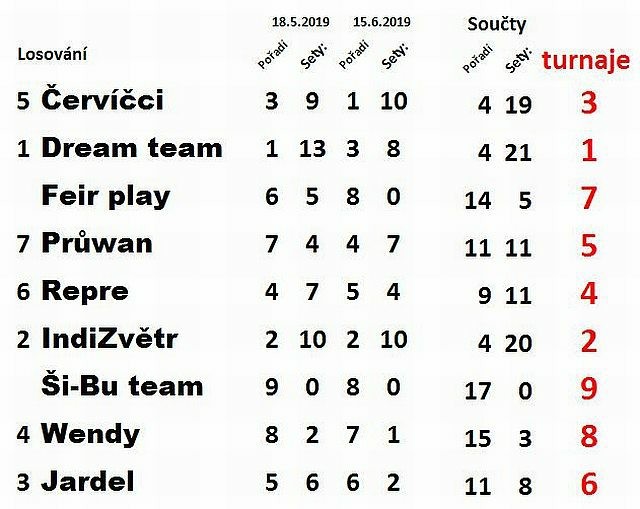 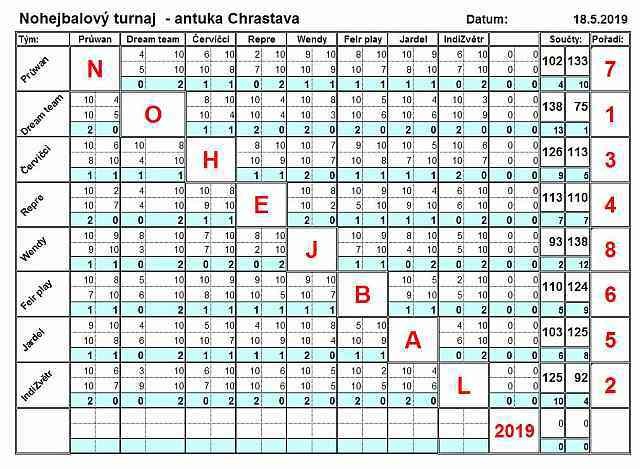 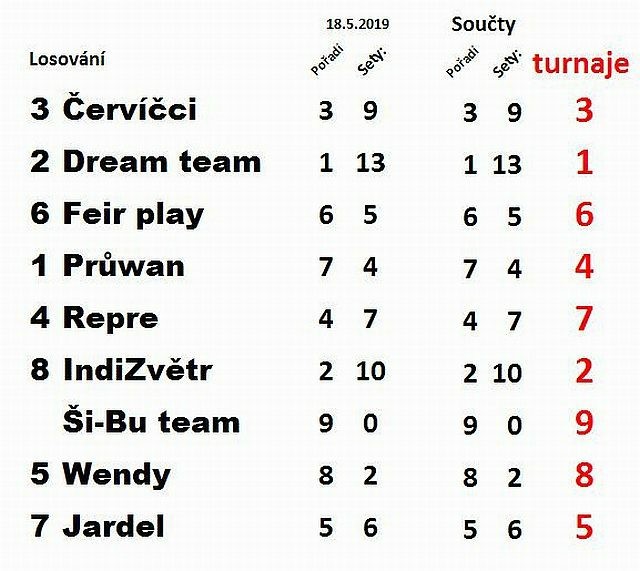 